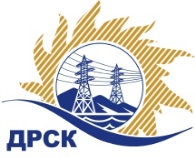 Акционерное Общество«Дальневосточная распределительная сетевая  компания»Протокол заседания Закупочной комиссии по вскрытию поступивших конвертовг. БлаговещенскСПОСОБ И ПРЕДМЕТ ЗАКУПКИ: Открытый электронный запрос предложений: «Мероприятия по оформлению исходно-разрешительной документации для объектов технологического присоединения (инженерные изыскания, кадастровые работы, проекты межевания, проекты планировки, предпроектные работы) для нужд филиала ХЭС»Плановая стоимость закупки: 9 500 000.00 руб. без учета НДС. Закупка 100 раздел 2.1.1. ГКПЗ 2018 г.ПРИСУТСТВОВАЛИ: члены постоянно действующей Закупочной комиссии АО «ДРСК» 1 уровняИНФОРМАЦИЯ О РЕЗУЛЬТАТАХ ВСКРЫТИЯ КОНВЕРТОВ:В адрес Организатора закупки поступило 3 заявки на участие в закупке, конверты с которыми были размещены в электронном виде на сайте Единой электронной торговой площадки (АО «ЕЭТП»), по адресу в сети «Интернет»: https://rushydro.roseltorg.ru.Вскрытие конвертов было осуществлено в электронном сейфе организатора закупки на сайте Единой электронной торговой площадки автоматически.Дата и время начала процедуры вскрытия конвертов с заявками участников: 05:00 (время московское)  22.11.2017 г.Место проведения процедуры вскрытия конвертов с заявками участников: Единая электронная торговая площадка.В конвертах обнаружены заявки следующих участников закупки:Решили:Утвердить протокол заседания закупочной комиссии по вскрытию конвертов, по открытому запросу предложений.Секретарь Закупочной комиссии 1 уровня АО «ДРСК»	Челышева Т.В.исп. Игнатова Т.А. тел. 397307№ 52_/УКС -В22.11.2017№Наименование участника и его адресПредмет заявки на участие в закупке1Общество с ограниченной ответственностью «Доринжиниринг» 
ИНН/КПП 1435255285/143501001 
ОГРН 1121435007540Цена без НДС: 9500000.00 руб.(НДС не предусмотрен)2Общество с ограниченной ответственностью "Геоинжстрой" 
ИНН/КПП 7706540522/771501001 
ОГРН 1047796454749Цена без НДС: 9500000.00 руб.(11210000.00 руб. с НДС)3Общество с ограниченной ответственностью "Дальневосточная геодезическая компания" 
ИНН/КПП 2721146320/272101001 
ОГРН 1072721002375Цена без НДС: 1135065.00 руб.(НДС не предусмотрен)